             	    บันทึกข้อความส่วนราชการ   กสว. (กง.ปอ.)   โทร. ๐ ๒๒๔๑ ๙๐๐๐ ต่อ 2112ที่  มท ๐๘20.4/ 		   	        	  วันที่            เมษายน  2567เรื่อง  	การถอดบทเรียนการขับเคลื่อนธนาคารขยะ (Recyclable Waste Bank) ขององค์กรปกครองส่วนท้องถิ่นเรียน   	อสถ.๑. เรื่องเดิม1.1 กระทรวงมหาดไทยได้กำหนดแนวทางขับเคลื่อนการดำเนินงานธนาคารขยะ (Recyclable Waste Bank) ให้องค์กรปกครองส่วนท้องถิ่นจัดตั้งธนาคารขยะในพื้นที่ โดยกำหนด Kick-Off การขับเคลื่อนธนาคารขยะ (Recyclable Waste Bank) ขององค์กรปกครองส่วนท้องถิ่น พร้อมกันในวันที่ 
1 มกราคม 2567 และกำหนดแผนปฏิบัติการ (Action Plan) 60 วัน โดยกำหนดให้รายงานผล
ให้กรมส่งเสริมการปกครองท้องถิ่นทราบเป็น 3 ระยะ ดังนี้ (เอกสาร 1) 1) ระยะที่ 1 : 20 วัน (รายงานวันที่ 22 มกราคม 2567) มีเป้าหมาย 3 กิจกรรม
ได้แก่ มีการสำรวจขยะมูลฝอยระดับครัวเรือน มีการประชุมรับฟังความคิดเห็นการดำเนินงานธนาคารขยะ 
และมีการจัดทำคำสั่งแต่งตั้งคณะกรรมการบริหารธนาคารขยะ คณะกรรมการธนาคารขยะในระดับชุมชน/หมู่บ้าน2) ระยะที่ 2 : 40 วัน (รายงานวันที่ 9 กุมภาพันธ์ 2567) มีเป้าหมาย 3 กิจกรรม ได้แก่ มีการประชุมและแต่งตั้งคณะทำงานฝ่ายต่าง ๆ มีการจัดทำระเบียบหรือข้อบังคับธนาคารขยะ
และมีการประชาสัมพันธ์ให้ประชาชนในพื้นที่ทราบ3) ระยะที่ 3 : 60 วัน (รายงานวันที่ 29 กุมภาพันธ์ 2567) มีเป้าหมาย 2 กิจกรรม ได้แก่ มีการเปิดรับสมาชิกธนาคารขยะ และมีการประชุมทำความเข้าใจกับสมาชิกธนาคารขยะ1.2 กระทรวงมหาดไทยได้มีหนังสือ ด่วนที่สุด ที่ มท 0820.4/ว 12706 ลงวันที่
28 ธันวาคม 2566 แจ้งซักซ้อมแนวทางการขับเคลื่อนธนาคารขยะ (Recyclable Waste Bank) ขององค์กรปกครองส่วนท้องถิ่น เพื่อเป็นการสนับสนุนให้ประชาชนคัดแยกขยะรีไซเคิลในครัวเรือน และสนับสนุน
ให้องค์กรปกครองส่วนท้องถิ่นนำแนวคิดระบบเศรษฐกิจหมุนเวียน (Circular Economy) มาใช้ในการจัดการสิ่งปฏิกูลและมูลฝอยภายใต้หลักการ 3R คือ ใช้น้อย ใช้ซ้ำ และนำกลับมาใช้ใหม่ โดยขอให้จังหวัดแจ้งซักซ้อมแนวทางการดำเนินงานให้แก่องค์กรปกครองส่วนท้องถิ่นทราบ พร้อมทั้งนำส่งคู่มือแนวทางการขับเคลื่อน
การดำเนินงานฯ ให้แก่องค์กรปกครองส่วนท้องถิ่น (เอกสาร 2)1.3 กองสิ่งแวดล้อมท้องถิ่น (กลุ่มงานการเปลี่ยนแปลงสภาพภูมิอากาศ) ได้จัดทำ
แนวทางการขับเคลื่อนธนาคารขยะ (Recyclable Waste Bank) ขององค์กรปกครองส่วนท้องถิ่น เพื่อให้องค์กรปกครองส่วนท้องถิ่นใช้เป็นแนวทางขับเคลื่อนการดำเนินงานให้สอดคล้องกับการดำเนินงานตามคู่มือโครงการศึกษาจัดทำแผนงานและแนวทางขับเคลื่อนการดำเนินงานธนาคารขยะ (Recyclable Waste Bank) ของกระทรวงมหาดไทย โดยมีผลการดำเนินการขับเคลื่อนธนาคารขยะ (Recyclable Waste Bank)
ขององค์กรปกครองส่วนท้องถิ่น (ข้อมูล ณ วันที่ 25 มีนาคม 2567) ดังนี้ (เอกสาร 3)1) มีองค์กรปกครองส่วนท้องถิ่นที่ดำเนินการทั้งสิ้นจำนวน 7,773 แห่ง2) มีการจัดตั้งธนาคารขยะแล้ว จำนวน 14,658 แห่ง /2. ข้อเท็จจริง…-2-2. ข้อเท็จจริงกระทรวงมหาดไทย โดยกรมส่งเสริมการปกครองท้องถิ่นได้จัดงานประกาศความสำเร็จการจัดตั้งธนาคารขยะภายใต้หุ้นส่วนการพัฒนาระหว่างสหประชาชาติ ประจำประเทศไทย กระทรวงมหาดไทย 
และกระทรวงทรัพยากรธรรมชาติและสิ่งแวดล้อม เมื่อวันศุกร์ที่ 5 เมษายน 2567 ณ ศูนย์ประชุมสหประชาชาติ กรุงเทพมหานคร โดย ปมท. มีข้อสั่งการให้ผู้ว่าราชการจังหวัด ทุกจังหวัด ขับเคลื่อนโครงการธนาคารขยะอย่างต่อเนื่อง โดยมอบหมายให้ผู้ว่าราชการจังหวัด ทุกจังหวัด ให้ความสำคัญกับการขับเคลื่อนโครงการธนาคารขยะและการจัดสวัสดิการที่ตอบสนองต่อความต้องการของประชาชนในพื้นที่ พร้อมทั้ง
มีข้อสั่งการให้ผู้ว่าราชการจังหวัดลงพื้นที่ธนาคารขยะต้นแบบและจัดทำวิดีโอถอดบทเรียนการขับเคลื่อนธนาคารขยะร่วมกับประชาชนภายในพื้นที่	3. ข้อพิจารณากองสิ่งแวดล้อมท้องถิ่น (กลุ่มงานการเปลี่ยนแปลงสภาพภูมิอากาศ) พิจารณาแล้ว 
เพื่อให้การขับเคลื่อนโครงการธนาคารขยะ (Recyclable Waste Bank) ขององค์กรปกครองส่วนท้องถิ่น
เกิดความยั่งยืนและเป็นการเผยแพร่ประชาสัมพันธ์การดำเนินงานธนาคารขยะให้กับประชาชนได้เห็นคุณค่าและให้ความสำคัญในการเข้าร่วมเป็นสมาชิกของธนาคารขยะ เห็นควรมีหนังสือถึงผู้ว่าราชการจังหวัด 
ทุกจังหวัด ดำเนินการจัดทำวิดีโอถอดบทเรียนการขับเคลื่อนธนาคารขยะ โดยเผยแพร่ผ่านช่องทาง Youtube ของจังหวัด พร้อมกับรายงานผลการดำเนินงานให้กรมส่งเสริมการปกครองท้องถิ่นผ่านทางแบบรายงาน google form ภายในวันอังคารที่ 7 พฤษภาคม 25674. ข้อเสนอ จึงเรียนมาเพื่อโปรดพิจารณา หากเห็นชอบโปรดลงนามในหนังสือเสนอมาพร้อมนี้(นางสาวปรียาภัทร์ จันทร์ทิพย์)                                                                           ผอ.กสว.ที่ มท ๐๘20.4/ว                                                              	กรมส่งเสริมการปกครองท้องถิ่น                                                                                   	ถนนนครราชสีมา เขตดุสิต กทม. 10๓00                                 เมษายน  2567เรื่อง	การถอดบทเรียนการขับเคลื่อนธนาคารขยะ (Recyclable Waste Bank) ขององค์กรปกครองส่วนท้องถิ่นเรียน  ผู้ว่าราชการจังหวัด ทุกจังหวัด อ้างถึง  	1. หนังสือกระทรวงมหาดไทย ด่วนที่สุด ที่ มท 0820.4/ว 12706 ลงวันที่ 28 ธันวาคม 2566	2. หนังสือกระทรวงมหาดไทย ด่วนที่สุด ที่ มท 0820.4/ว 3031 ลงวันที่ 22 มีนาคม 2567สิ่งที่ส่งมาด้วย  	1. แนวทางการบันทึกวิดีโอธนาคารขยะ “MOI Waste Bank จังหวัด....” 	จำนวน 1 ชุด		2. แบบรายงานถอดบทเรียนธนาคารขยะต้น				จำนวน 1 ชุด 		ตามที่ กระทรวงมหาดไทยได้มีหนังสือแจ้งซักซ้อมแนวทางการขับเคลื่อนธนาคารขยะ (Recyclable Waste Bank) ขององค์กรปกครองส่วนท้องถิ่น โดยขอให้จังหวัดแจ้งซักซ้อมแนวทาง
การดำเนินงานให้แก่องค์กรปกครองส่วนท้องถิ่นทราบ พร้อมทั้งนำส่งคู่มือแนวทางการขับเคลื่อนการดำเนินงานฯ ให้แก่องค์กรปกครองส่วนท้องถิ่น โดยปัจจุบันมีองค์กรปกครองส่วนท้องถิ่นที่ดำเนินการทั้งสิ้นจำนวน 7,773 แห่ง และมีการจัดตั้งธนาคารขยะแล้ว จำนวน 14,658 แห่ง ประกอบกับกระทรวงมหาดไทย โดยกรมส่งเสริม
การปกครองท้องถิ่นได้จัดงานประกาศความสำเร็จการจัดตั้งธนาคารขยะภายใต้หุ้นส่วนการพัฒนาระหว่างสหประชาชาติ ประจำประเทศไทย กระทรวงมหาดไทย และกระทรวงทรัพยากรธรรมชาติและสิ่งแวดล้อม 
เมื่อวันศุกร์ที่ 5 เมษายน 2567 ณ ศูนย์ประชุมสหประชาชาติ กรุงเทพมหานคร โดยปลัดกระทรวงมหาดไทยมีข้อสั่งการให้ผู้ว่าราชการจังหวัด ทุกจังหวัด ขับเคลื่อนโครงการธนาคารขยะอย่างต่อเนื่องและจัดสวัสดิการ
ที่ตอบสนองต่อความต้องการของประชาชนในพื้นที่ นั้นกรมส่งเสริมการปกครองท้องถิ่นขอเรียนว่า เพื่อให้การขับเคลื่อนโครงการธนาคารขยะ (Recyclable Waste Bank) ขององค์กรปกครองส่วนท้องถิ่นเกิดความยั่งยืนและเป็นการเผยแพร่ประชาสัมพันธ์การดำเนินงานธนาคารขยะให้กับประชาชนได้เห็นคุณค่าและให้ความสำคัญในการเข้าร่วม
เป็นสมาชิกของธนาคารขยะ จึงขอความร่วมมือจังหวัดดำเนินการ ดังนี้1. ให้จังหวัดคัดเลือกธนาคารขยะต้นแบบ และขอความร่วมมือผู้ว่าราชการจังหวัดลงพื้นที่
เพื่อจัดทำวิดีโอถอดบทเรียนความสำเร็จการขับเคลื่อนธนาคารขยะร่วมกับประชาชนในพื้นที่ดังกล่าว2. ขอความร่วมมือสำนักงานประชาสัมพันธ์จังหวัดเผยแพร่คลิปวิดีโอตามข้อ 1 ให้กับประชาชนและภาคีเครือข่ายได้รับทราบผ่านช่องทางต่าง ๆ3. รายงานผลการจัดทำวิดีโอตามข้อ 1 พร้อมกับ Youtube URL ให้กรมส่งเสริมการปกครองท้องถิ่นผ่านทางแบบรายงาน google form ภายในวันอังคารที่ 7 พฤษภาคม 2567 รายละเอียดปรากฏ
ตามสิ่งที่ส่งมาด้วย	 	จึงเรียนมาเพื่อโปรดพิจารณา                                                                 	ขอแสดงความนับถือ 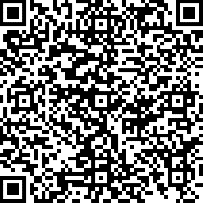 	อธิบดีกรมส่งเสริมการปกครองท้องถิ่นกองสิ่งแวดล้อมท้องถิ่นกลุ่มงานสิ่งแวดล้อม  
โทร. ๐ ๒๒๔๑ ๙๐๐๐ ต่อ 2112 ไปรษณีย์อิเล็กทรอนิกส์ saraban@dla.go.thผู้ประสานงาน : นางสาวบุษน้ำเพชร เหล่าเจริญ โทร. 08 5892 1882